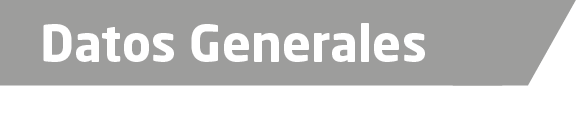 Nombre Jorge Antonio García ContrerasGrado de Escolaridad Licenciado en DerechoCédula Profesional En trámiteTeléfono de Oficina 228-8-18-58-58Correo Electrónico personal michjord_23@hotmail.comCorreo Electrónico institucional vdh_derechoshumanos@hotmail.comDatos GeneralesFormación Académica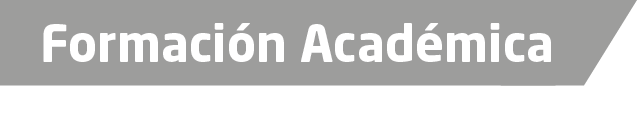 2001-2005Instituto Veracruzano de Educación Superior, Estudios de Licenciatura en DerechoXalapa, VeracruzTrayectoria Profesional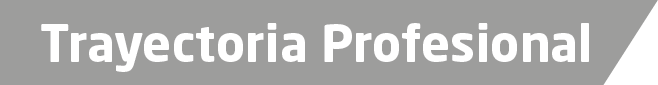 Mayo 2008 - Julio 2008Auxiliar Administrativo en la Subprocuraduría Regional Zona Centro - XalapaJulio 2008 – Febrero 2009Oficial Secretario Habilitado, adscrito a la Agencia Primera del Ministerio Público Investigador de Xalapa, VeracruzFebrero 2009 – Abril 2011Oficial Secretario, adscrito a la Agencia Cuarta del Ministerio Público Investigador de Xalapa, VeracruzAbril 2011 – a la fechaEjecutivo de Recomendaciones y Recursos de Impugnación de la C.N.D.H., adscrito a la Coordinación para la Atención a Quejas de Derechos Humanoss de Conocimiento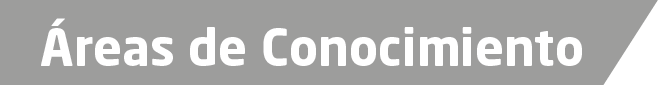 Derecho Penal                                      						       Derechos Humanos